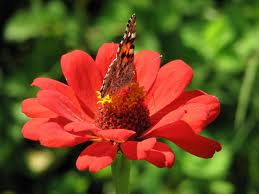 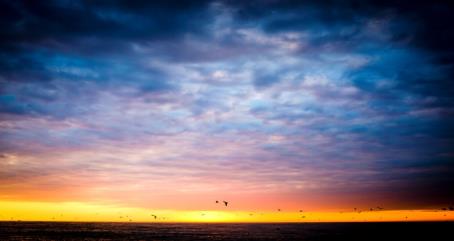  ЭКОНОМ ТУР В АДЖАРИЮ, АКТУАЛЕН КРУГЛЫЙ ГОД !!!!
«Рай, доступный каждому»                                                            
Прибрежная и горная зоны Аджарии одинаково захватывают взгляд посетителя и навсегда овладевают его сердцем. Тот, кто однажды коснулся этой красоты - никогда не забудет её.
Лиственные и хвойные леса горной Аджарии, прозрачные ручьи, разнообразие флоры и фауны, уникальная архитектура морских курортов …все это потрясет Вас до глубины души своей красотой.
1 день. Прибытие в райский уголок Аджарии – Батуми,  трансфер и размещение в гостиницу. Свободный день. 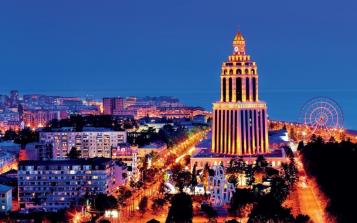 Ночь в гостинице.
2 день. Завтрак в гостинице. Пешая экскурсия по Батуми. Батуми – изумительно красивый город. Ознакомление с уникальной Батумской архитектурой, прогулка по культурно-историческим улицам города. Мы посетим Приморский  Бульвар, который тянется вдоль всей береговой линии, и считается одним из самых длинных и красивых бульваров Мира. 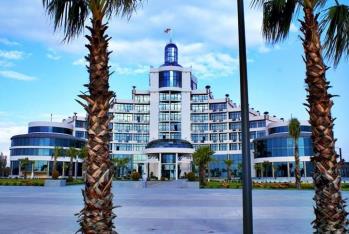 Посещение Батумской Григорианской церкви,  собора Святого Николая, посещение Батумской Пиацы - площадь Европы, которая по красоте не уступает римским пиацам. Так же посещаем мечеть «Орта Джаме», Батумский морской вокзал, памятник Нептуна,  Батумский драматический театр, и знаменитые Астрономические часы на золотой Башне. Побываем на площади Аргонавтов со статуей Медеи. Это место связано с мифом об аргонавтах и легенде, о Золотом руне. Так же мы прогуляемся по центру города и посетим Краеведческий музей имени Харитона Ахвледиани. После пешей прогулки мы прокатимся на подъемнике, откуда нам откроется невероятно красивый панорамный вид на Батуми.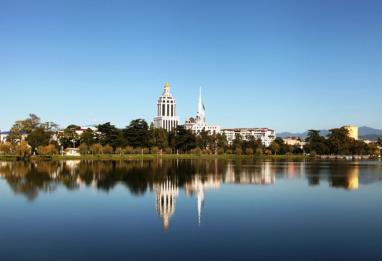 *Вечером мы отправимся на лазерное шоу - танцующие фонтаны, Вас удивит это невероятное шоу,  завезенных специально из Франции,  светомузыкальных фонтанов.  Изюминкой вечера будет созерцания одной из самых уникальных и смелых задумок – Статуи Батумской Любви. Трогательную легенду, достойную пера Шекспира,  связанную з этой статуей, Вы услышите на месте.Свободное время. Ночь в гостинице.3 день. Завтрак в гостинице.Первое, что мы посетим  из красот Аджарии – это Ботанический сад, который основан в 1912 году. 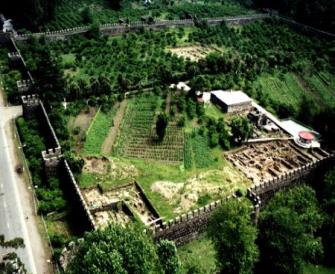 Батумский Ботанический сад не имеет аналогов в мире, так как здесь сосуществуют совершенно различные климатические и ландшафтные зоны. Это воистину дивный оазис на всем побережье Черного моря, излюбленное место отдыхающих. Далее мы отправимся в Сарпи (граница Грузии и Турции), насладимся чистым морским воздухом, девственной природой и на обратном пути заедем в крепость Гонио – Апсар. Крепость была построена еще в I - II веках и функционировала как цитадель Римской, а позже Византийской Империи. Возвращение в Батуми. Ночь в отеле. 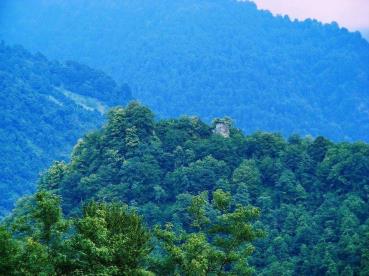 4 день. Завтрак в гостинице. Свободный день.По желанию, факультативно:Выезд в парк Мтирала,  для конных прогулок (целый день)Дайвинг на Черном море5 день. Завтрак в гостинице. Обзорная экскурсия по горной Аджарии. Горная Аджария – самая живописная, и признано самая удивительная область Грузии. Здесь друг друга сменяют равнинные пейзажи, горные хребты, бережно одетые в зеленую листву, и изумительные водопады. Вы увидите самую длинную реку Аджарии – Аджарисцкали, средневековый арочный мост, Махунцети, построенный в XI веке из валунов вулканической породы и горный водопад Махунцети с кристально чистой водой и высотой чуть более двадцати метров. Так же по дороге мы посетим винный дом «Аджарис цхали» (дегустация вина дополнительно оплачивается, 15долл с чел). Возвращение в Батуми. 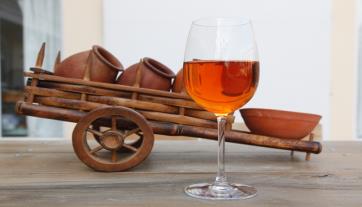 Ночь в отеле. 6 день. Завтрак в гостинице. Пешая экскурсия. Сегодняшний день мы посвятим Пионерскому парку в центре Батуми. Здесь мы посетим зоопарк Батуми, аквариум, а так же ново-отреставрированный дельфинарий, где сможем налюбоваться шоу с дельфинами. 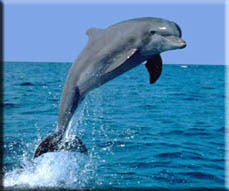 После массы полученных позитивных впечатлений, мы закрепим все это, прокатившись на чертовом колесе, с которого полюбуемся прелестями Аджарии (чертовое колесо работает с июня по октябрь, и только когда нет дождя и сильного ветра).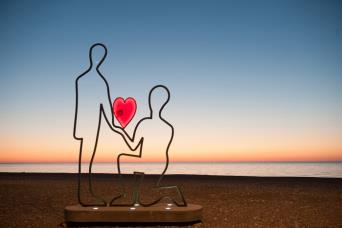  Свободное время. Отдых на море.Ночь в гостинице.
7 день. Завтрак в гостинице. Свободный день.
8 день. Завтрак в гостинице. Трансфер в аэропорт. Завершение обслуживания.                                 *Туры защищены авторским правом! Стоимость тура указана в USD на 1  чел в номере дабл  на период 01.06-01.10                                   КОМИССИЯ 10%  Стоимость тура указана в USD на 1  чел в номере остальные месяцы                     КОМИССИЯ 10%В стоимость тура входит: Трансфер в аэропорт и обратноВесь трансфер во время тураВсе указанные в туре экскурсииОбслуживание квалифицированного гидаПроживание в выбранной Вами гостинице на базе «ВВ» питания – 7 ночей Все входные билеты (Кроме Чертового колеса)Шоу дельфиновПодъемники в Батуми*Увидеть достопримечательности вечернего Батуми: фонтаны и Статую Любви, возможно только при хороших погодных условиях. Размещение в отелях:  Отели 3*
эконом Отели 3* улучшенные
Отели 4* 
стандарт Отели 4* улучшенныеПри  группе 2 чел 430540600719При  группе 4 чел400512573692При  группе 6 чел365472533652При  группе 8 чел350454515634При  группе 10 чел335443504623Размещение в отелях:  Отели 3*
эконом Отели 3* улучшенные
Отели 4* 
стандарт Отели 4* улучшенныеПри  группе 2 чел 365385540640При  группе 4 чел335348512613При  группе 6 чел295315475573При  группе 8 чел278295454555При  группе 10 чел267280443544